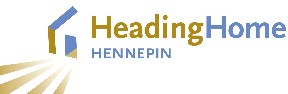 Heading Home Hennepin Executive Committee MeetingMay 4th, 2022, 9:00-10:30Zoom meeting (see Outlook invite)Agenda  9:00	Welcome by Mayor Frey, introductions, and approval of minutes 9:05	Brief updates on veteran, chronic and family homelessnessDavid Hewitt, Hennepin County Housing Stability9:10	Membership update David Hewitt, Hennepin County Housing Stability9:15	State of the Homeless Response System Mark Legler, Hennepin County Housing Stability9:35	Overview of Hennepin County Housing Stability Strategy 2020-2025 and ‘fiscal cliff’David Hewitt, Hennepin County Housing StabilityHennepin County Housing Stability and Housing and Economic Development leadershipCity of Minneapolis Community Planning and Economic Development leadership10:15	Future meeting agenda prioritiesOpen forum for recommendations10:25	Continuum of Care notifications David Hewitt, Hennepin County Housing Stability10:30   Adjourn